Гуманитарный проект государственного учреждения “Раковский психоневрологический дом – интернат для престарелых и инвалидов”Наименование проекта: Изготовление проектно – сметной документации  по строительству нового здания  с хозяйственным блоком, административными помещениями, кабинетов для абелитации и реабилитации проживающих .“Всё в наших руках”Наименование проекта: Изготовление проектно – сметной документации  по строительству нового здания  с хозяйственным блоком, административными помещениями, кабинетов для абелитации и реабилитации проживающих .“Всё в наших руках”Срок реализации проекта: 2025Срок реализации проекта: 2025Организация заявитель, предлагающая проект: ГУ “Раковский психоневрологический дом-интернат для престарелых и инвалидов”Организация заявитель, предлагающая проект: ГУ “Раковский психоневрологический дом-интернат для престарелых и инвалидов”Описание проекта: Государственное учреждение «Раковский психоневрологический дом – интернат для престарелых и инвалидов» является государственным учреждением социального обслуживания системы Министерства труда и социальной защиты Республики Беларусь, деятельность которого осуществляется в форме стационарного социального обслуживания и направлена на организацию и оказание социальных услуг гражданам, которым в соответствии с законодательством предоставляются специальные  жилые помещения государственного жилищного фонда в психоневрологических домах-интернатах для постоянного или временного, в том числе краткосрочного, проживания.В настоящее время в учреждении отсутствуют свободные площади для организации спортивных занятий, занятий по трудотерапии, в кружках и мастерских,оказание психологической помощи. Такого рода занятия крайне важны для лиц, страдающих психическими заболеваниями. В новом здании планируется сделать хозяйственный блок (цокольный этаж) с помещениями для стирки и обработки мягкого инвентаря. Эти помещения позволят нам качественно проводить санитарно – эпидемиологические мероприятия в доме – интернате, а также будет являться местом хранения мягкого инвентаря.Описание проекта: Государственное учреждение «Раковский психоневрологический дом – интернат для престарелых и инвалидов» является государственным учреждением социального обслуживания системы Министерства труда и социальной защиты Республики Беларусь, деятельность которого осуществляется в форме стационарного социального обслуживания и направлена на организацию и оказание социальных услуг гражданам, которым в соответствии с законодательством предоставляются специальные  жилые помещения государственного жилищного фонда в психоневрологических домах-интернатах для постоянного или временного, в том числе краткосрочного, проживания.В настоящее время в учреждении отсутствуют свободные площади для организации спортивных занятий, занятий по трудотерапии, в кружках и мастерских,оказание психологической помощи. Такого рода занятия крайне важны для лиц, страдающих психическими заболеваниями. В новом здании планируется сделать хозяйственный блок (цокольный этаж) с помещениями для стирки и обработки мягкого инвентаря. Эти помещения позволят нам качественно проводить санитарно – эпидемиологические мероприятия в доме – интернате, а также будет являться местом хранения мягкого инвентаря.Цели проекта:- социально-трудовая реабилитации проживающих, которая позволит создать условия для адаптации и социализации проживающих, улучшения их психического состояния и качества жизни. - улучшение качества условий обслуживания проживающих дома-интерната;- создание эмоционально-благоприятных условий пребывания подопечных в учреждении; -улучшение качества проведения санитарно-гигиенических процедур;-профилактика кожных заболеваний;-улучшение качества стирки и хранения нательного и постельного белья;-профилактическая обработка мягкого инвентаря в дезинфекционной  камере.Цели проекта:- социально-трудовая реабилитации проживающих, которая позволит создать условия для адаптации и социализации проживающих, улучшения их психического состояния и качества жизни. - улучшение качества условий обслуживания проживающих дома-интерната;- создание эмоционально-благоприятных условий пребывания подопечных в учреждении; -улучшение качества проведения санитарно-гигиенических процедур;-профилактика кожных заболеваний;-улучшение качества стирки и хранения нательного и постельного белья;-профилактическая обработка мягкого инвентаря в дезинфекционной  камере.Задачи, планируемые к выполнению в рамках реализации проекта:-создание комфортных условий для организации деятельности пожилых и инвалидов на базе дома-интерната;- организация продуктивного использования свободного времени пожилых граждан и инвалидов;- участие лиц с ограниченными возможностями в посильном труде, реализация их творческого потенциала. Профилактика деменции;-привлечение внимания общественности к проблемам и потребностям пожилых граждан и инвалидов;- обеззараживание и обработка , постельных принадлежностей, белья, верхней одежды, обуви.Задачи, планируемые к выполнению в рамках реализации проекта:-создание комфортных условий для организации деятельности пожилых и инвалидов на базе дома-интерната;- организация продуктивного использования свободного времени пожилых граждан и инвалидов;- участие лиц с ограниченными возможностями в посильном труде, реализация их творческого потенциала. Профилактика деменции;-привлечение внимания общественности к проблемам и потребностям пожилых граждан и инвалидов;- обеззараживание и обработка , постельных принадлежностей, белья, верхней одежды, обуви.Целевая группа: подопечные дома-интернатаЦелевая группа: подопечные дома-интернатаКраткое описание мероприятий в рамках проекта:   В здании будут размещены спортивный и тренажерный мини-залы, кабинет психологической помощи, библиотека и актовый зал, комнаты для кружковой работы и трудовые мастерские, которые будут посещать проживающие во время занятий трудотерапией, проведения досуга, административные помещения. Хозяйственный блок с дезинфекционной камерой и прачечной. Краткое описание мероприятий в рамках проекта:   В здании будут размещены спортивный и тренажерный мини-залы, кабинет психологической помощи, библиотека и актовый зал, комнаты для кружковой работы и трудовые мастерские, которые будут посещать проживающие во время занятий трудотерапией, проведения досуга, административные помещения. Хозяйственный блок с дезинфекционной камерой и прачечной. Общий объем финансирования (в долларах США):Общий объем финансирования (в долларах США):Средства донора:                                                              153856Средства донора:                                                              153856Софинансирование:                                                           ------Софинансирование:                                                           ------ Место реализации проекта (область/район, город): 222365 Минская область, Воложинский район, а.г.Раков , ул. А.Бестужева,68 Место реализации проекта (область/район, город): 222365 Минская область, Воложинский район, а.г.Раков , ул. А.Бестужева,68Контактное лицо: Ментюк Алена Игнатьевна, исполняющая обязанности директора ГУ “Раковский психоневрологический дом-интернат для престарелых и инвалидов”Рабочий телефон 80177248001;E-mail:rakov.dom-internat@yandex.byКонтактное лицо: Ментюк Алена Игнатьевна, исполняющая обязанности директора ГУ “Раковский психоневрологический дом-интернат для престарелых и инвалидов”Рабочий телефон 80177248001;E-mail:rakov.dom-internat@yandex.byБудем рады сотрудничеству!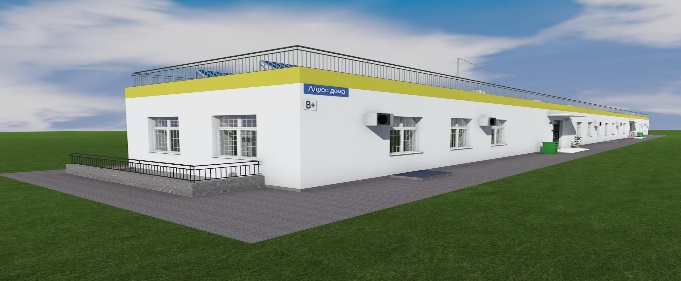 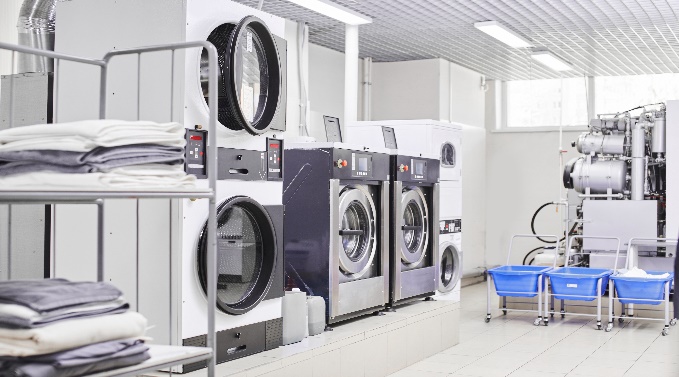 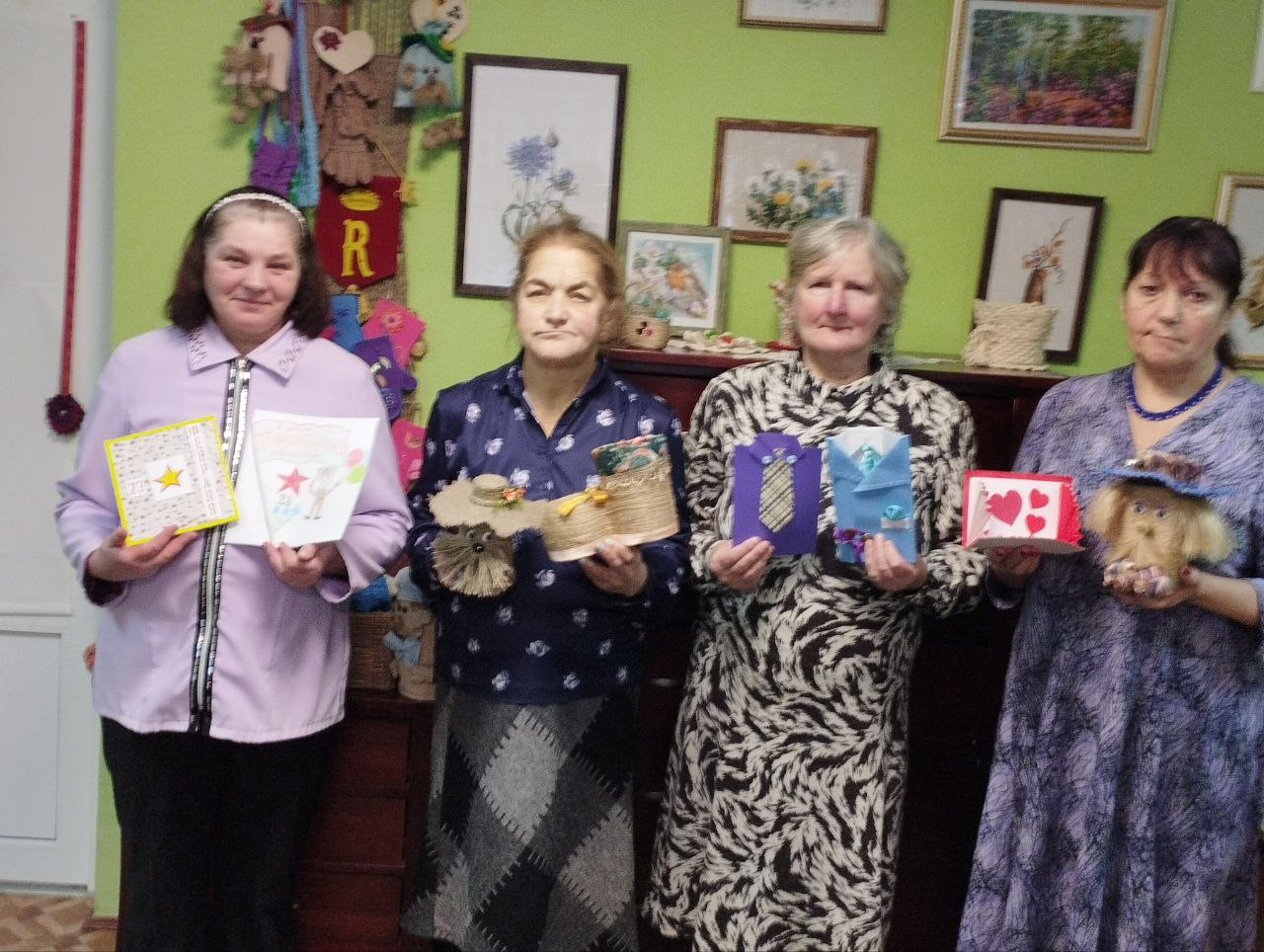 Будем рады сотрудничеству!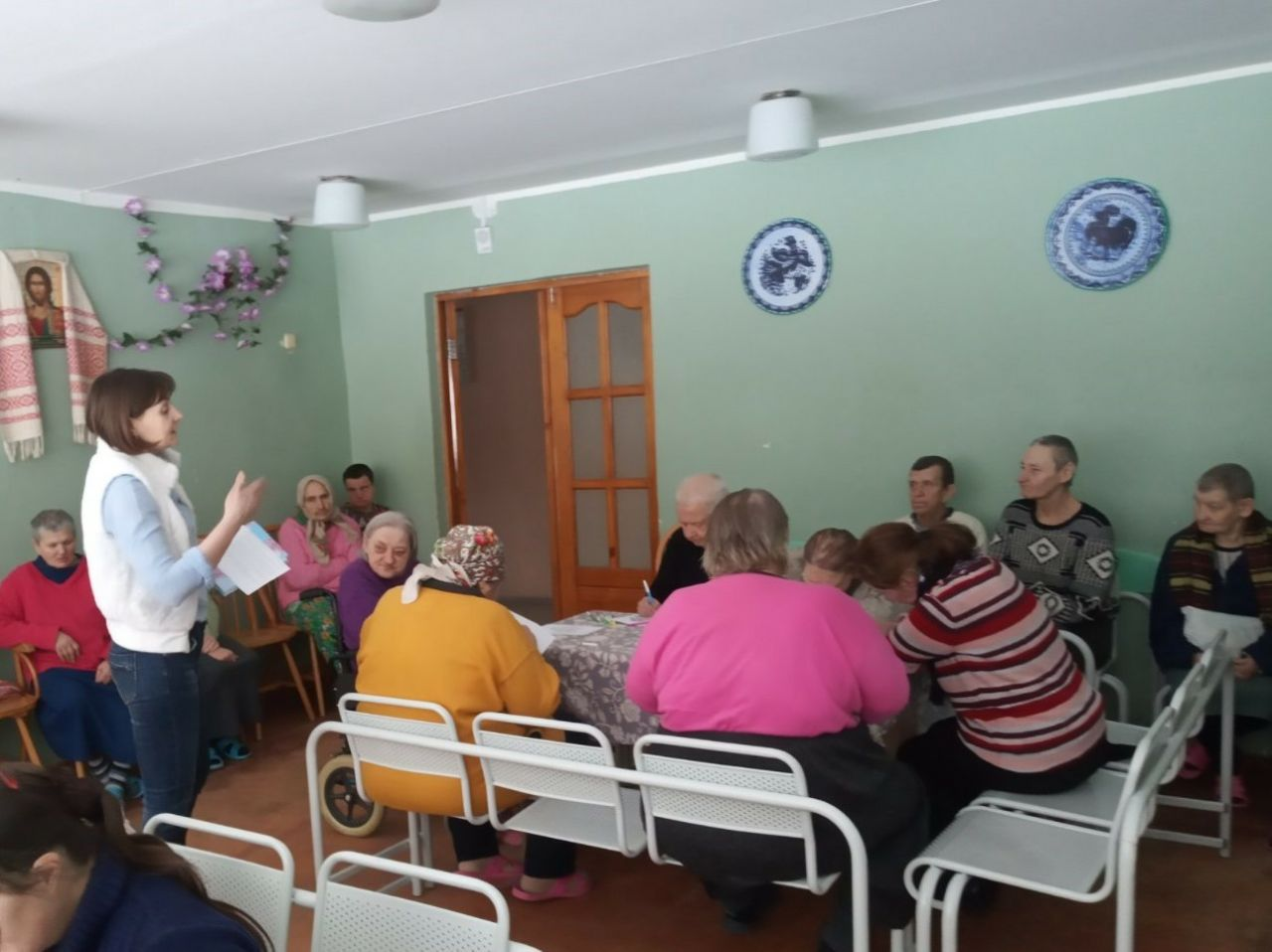 